AIMC Category Performance Report 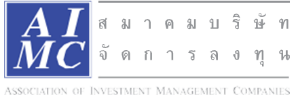 Report as of 31/8/2022Return statistics for Thailand Mutual FundsAverage Trailing Return (%)Average Trailing Return (%)Average Trailing Return (%)Average Trailing Return (%)Average Trailing Return (%)Average Trailing Return (%)Average Calendar Year Return (%)Average Calendar Year Return (%)Average Calendar Year Return (%)Average Calendar Year Return (%)Average Calendar Year Return (%)AIMC CategoryYTD3M6M1Y3Y5Y10Y20172018201920202021Aggressive Allocation-4.22-1.74-2.69-1.701.922.214.5415.06-11.322.94-3.7117.78ASEAN Equity-4.741.10-2.681.345.091.48-6.4812.78-16.31-1.88-0.6424.80Asia Pacific Ex Japan-17.67-5.34-11.97-21.004.51-0.124.2529.62-18.539.4622.911.18Commodities Energy26.90-11.789.9441.5116.4410.72-5.85-1.32-19.5023.72-31.4165.84Commodities Precious Metals-3.17-5.90-7.63-3.304.654.16-0.435.31-3.7611.3722.38-1.94Conservative Allocation-3.16-0.57-2.10-3.02-0.120.632.214.34-1.733.47-1.013.30Emerging Market-20.39-4.87-13.00-26.31-1.92-3.21-0.1322.10-16.0414.489.34-3.39Emerging Market Bond Discretionary F/X Hedge or Unhedge-12.30-3.36-8.10-14.96-5.13-2.460.397.36-6.5310.473.86-4.60Energy5.480.733.349.063.365.175.3224.64-3.649.71-6.5510.38Equity General-0.39-1.32-1.112.430.641.394.4817.50-12.302.69-9.6119.03Equity Large Cap0.69-0.69-1.093.530.391.524.3419.57-8.621.31-11.2216.03Equity Small - Mid Cap-3.47-3.09-1.173.2410.785.76-18.91-23.303.768.0341.13European Equity-21.35-8.42-10.80-19.924.442.965.5813.78-14.6526.034.6224.32Foreign Investment Allocation-14.27-4.26-8.59-14.430.480.633.419.73-9.5612.836.416.90Fund of Property Fund - Foreign-18.07-6.30-10.60-16.80-1.751.202.948.05-5.9218.33-6.5919.71Fund of Property Fund - Thai-5.01-0.83-3.29-7.47-11.200.344.723.129.2819.91-22.42-0.22Fund of Property fund -Thai and Foreign-5.74-0.97-1.95-6.49-5.202.435.2010.543.5721.25-10.252.89Global Bond Discretionary F/X Hedge or Unhedge-8.42-2.14-4.98-8.89-1.08-0.26-0.350.55-1.845.143.621.13Global Bond Fully F/X Hedge-9.06-2.15-6.11-9.68-1.49-0.671.034.59-5.287.704.320.11Global Equity-22.21-4.26-12.43-23.246.004.463.5713.12-12.0920.0219.5012.50Greater China Equity-21.55-3.06-15.48-24.65-2.68-3.442.4829.90-18.4221.9119.36-12.55Health Care-19.312.81-6.65-21.989.235.8410.3512.82-3.4919.8022.597.71High Yield Bond-9.80-2.74-6.26-9.990.400.71-4.21-3.557.373.444.76India Equity-6.565.580.80-6.6812.785.278.9331.69-12.071.0612.0726.23Japan Equity-6.033.703.22-4.838.434.279.2520.88-17.1218.2010.096.73Long Term General Bond-1.390.84-0.95-1.850.261.412.445.09-0.836.882.26-0.26Mid Term General Bond-0.410.43-0.37-0.860.701.201.912.241.043.061.030.67Mid Term Government Bond-0.350.41-0.34-0.640.390.841.661.490.552.521.40-0.18Moderate Allocation-4.35-1.15-2.72-4.01-0.310.943.179.32-5.424.65-3.467.56Money Market General0.170.070.130.250.430.671.201.060.931.270.550.20Money Market Government0.160.060.120.250.370.631.101.000.921.240.420.18SET 50 Index Fund3.46-0.240.473.68-0.961.464.2420.27-5.604.22-13.2110.81Short Term General Bond0.290.150.280.310.600.891.421.301.171.810.490.42Short Term Government Bond-0.050.13-0.03-0.070.230.461.041.110.901.120.50-0.05Technology Equity-34.98-6.99-24.16-36.246.586.45-31.37-14.3327.1250.158.42Thai Free Hold1.800.901.46-0.51-0.071.524.284.953.420.99-2.43-0.63Thai Mixed (between free and lease hold)-2.93-1.32-2.89-4.01-0.021.762.993.646.245.033.19-1.48US Equity-24.70-1.58-14.07-22.677.016.967.2615.29-8.5723.6420.7022.20Vietnam Equity-11.530.02-10.44-7.5511.17----18.80-3.6215.8645.20